Lichfield Diocese Prayer Diary: Issue 206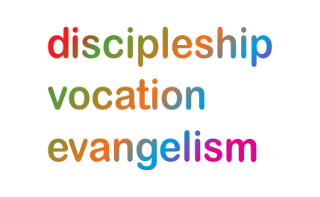 Our prayers continue for the implementation of Deanery visions, developed during the Shaping for Mission process, within the context of the varied roles and ministries across the Diocese. As ‘People of Hope,’ we remember those impacted by natural disasters; those in Ukraine suffering grievously along with the people & leaders of Russia; and for a lasting peace for the people of Palestine and Israel.Sunday 31st March: (Easter Sunday)God of glory,by the raising of your Son you have broken the chains of death and hell:fill your Church with faith and hope;for a new day has dawnedand the way to life stands openin our Saviour Jesus Christ. Amen.Monday 1st: (Frederick Denison Maurice, Priest, Teacher of the Faith, 1872)Almighty God, who restored our human nature to heavenly glory through the perfect obedience of ourSaviour Jesus Christ: keep alive in your Church, we pray, a passion for justice and truth; that, like your servantFederick Denison Maurice, we may work and pray for the triumph of the kingdom of your Christ; who livesand reigns with you and the Holy Spirit, one God, now and for ever.Tuesday 2nd: We pray for Tamworth Deanery, giving thanks for the ministry and service of Rural Dean, Revd GarySimmons, who will retiring next month, and Lay Chair, David Litchfield who will be standing down in July;pray also for Assistant Rural Dean, Revd John Grice, and for Assistant Lay Chair, Pat West. Pray also for Children and Families Worker, Andrea, serving in Tamworth Parish but also supporting theDeanery as a whole.Wednesday 3rd: We continue to pray for Tamworth Deanery; giving thanks for the Good Friday Prayer Walk of Witness and OpenAir Service as part of Tamworth Christians Churches united witness. Pray for that the good news of Christ`ssaving love will have reached many and that the conversations with the street chaplains will bear fruit. Give thanks also for the recent Book of Prayers compiled by Wigginton Parish Church and its encouragementand blessing to many.Thursday 4th: Give thanks for the ministry and service of those retiring from roles:Bishop Jonathan, stepping down as Acting Bishop of Wolverhampton, but continuing to serve as HonoraryAssistant Bishop in the diocese; Revd Steve Parker, retiring as Lead Chaplain for Staffordshire Police but continuing in the role of OLM ofWerrington and Wetley Rocks.Friday 5th: We continue to pray for Tamworth Deanery; giving thanks for what is happening centrally out of Tamworth Parish Church – where they have just hosted for the Deanery the Riding Lights Production, The Narrow Road; and are also hosting Healing Room on Fridays, Bookshop and Cafe open daily and several civic gatherings.Saturday 6th: Give thanks and pray for those moving into new roles of ministry:Revd Debbie Walton, leaving as Vicar of Prees, Edstaston and Whixall and Chaplain of Thomas Adams Schooland Sir John Talbot School, to take up a new role as Team Vicar Designate and Team Missioner in the FleggParish Churches in Norwich Diocese later this month;Revd Kathryn Trimby leaving as Rector of Llanyblodwel, Morton and Trefonen to take up a new post as Priest ofMount Vincent, Kurri, Kurri and Weston Diocese of Newcastle, New South Wales, Australia next month.